8 de octubre de 201727º domingo del tiempo ordinarioEl vino bueno de la alegría del Evangelio -de las sabrosas uvas de la viña del Señor, de la que habla Jesús en la parábola de los viñadores homicidas-, es la herencia, el patrimonio vital que el Padre Dios quiere compartir con nosotros.¿Acepto lo que Dios me ofrece con tanta gratuidad y ternura?, ¿estoy bebiendo el vino bueno de la alegría del Evangelio? Los viñadores homicidas y ladrones -a los que Jesús se refiere en el Evangelio-, rechazan al dueño para apropiarse de la viña, golpeando y matando a los servidores, incluso al hijo mismo del dueño de la viña.¿De qué parte estoy yo?, me pregunto. Y vos ¿estás con los viñadores homicidas o con los servidores del Hijo de Dios?Qué locura es pensar que podremos sin el dueño de la viña y de la vida plena; cuando rechazamos a Dios considerándonos dueños de las cosas y peor todavía, cuando nos consideramos dueños de la vida de las personas, que podemos golpearlos y matarlos.¿Soy como el sarmiento cortado de su tronco y sus raíces? Separado de la fuente de la Vida plena no puedo dar frutos y me seco.Jesús -que afirma que el dueño de la viña hará justicia entregándola a otro pueblo que produzca fruto-, dice también en el Evangelio: “Yo soy la vid y ustedes los sarmientos, el que está unido a mí produce mucho fruto”.Señor, que podamos injertarnos en el árbol de la cruz para beber el vino bueno del cáliz de tu sangre, que nos cura del mal y nos llena con la alegría viva del Evangelio.FRANCISCOOración Colecta: Dios todopoderoso y eterno, que con amor generoso sobrepasas los méritos y los deseos de los que te suplican, derrama sobre nosotros tu misericordia perdonando lo que inquieta nuestra conciencia y concediéndonos aún aquello que no nos atrevemos a pedir. Por nuestro Señor Jesucristo, tu Hijo, que vive y reina contigo en la unidad del Espíritu Santo y es Dios por los siglos de los siglos.Del libro de Isaías 5,1-7Voy a cantar en nombre de mi amigo el canto de mi amado a su viña. Mi amigo tenía una viña en una loma fértil. La cavó, la limpió de piedras y la plantó con cepas escogidas; edificó una torre en medio de ella y también excavó un lagar. Él esperaba que diera uvas, pero dio frutos agrios. Y ahora, habitantes de Jerusalén y hombres de Judá, sean ustedes los jueces entre mi viña y yo. ¿Qué más se podía hacer por mi viña que yo no lo haya hecho? Si esperaba que diera uvas, ¿por qué dio frutos agrios? Y ahora les haré conocer lo que haré con mi viña; quitaré su valla, y será destruida, derribaré su cerco y será pisoteada. La convertiré en una ruina, y no será podada ni escardada. Crecerán los abrojos y los cardos, y mandaré a las nubes que no derramen lluvia sobre ella. Porque la viña del Señor de los ejércitos es la casa de Israel, y los hombres de Judá son su plantación predilecta. ¡Él esperó de ellos equidad, y hay efusión de sangre; esperó justicia, y hay gritos de angustia!Salmo responsorial: Sal 79,9.12-16.19-20R/ La viña del Señor es su pueblo.Sacaste, Señor, una vid de Egipto, expulsaste a los gentiles, y la trasplantaste; extendió sus sarmientos hasta el mar y sus brotes hasta el Gran Río. R/¿Por qué has derribado su cerca para que la saqueen los viandantes, la pisoteen los jabalíes y se la coman las alimañas? R/Dios de los Ejércitos, vuélvete: mira desde el cielo, fíjate, ven a visitar tu viña, la cepa que tu diestra plantó y que tú hiciste vigorosa. R/No nos alejaremos de ti; danos vida, para que invoquemos tu nombre. Señor Dios de los Ejércitos, restáuranos, que brille tu rostro y nos salve. R/De la carta a los Filipenses 4,6-9Hermanos: No se angustien por nada, y en cualquier circunstancia, recurran a la oración y a la súplica, acompañadas de acción de gracias, para presentar sus peticiones a Dios. Entonces la paz de Dios, que supera todo lo que podemos pensar, tomará bajo su cuidado los corazones y los pensamientos de ustedes en Cristo Jesús. En fin, mis hermanos, todo lo que es verdadero y noble, todo lo que es justo y puro, todo lo que es amable y digno de honra, todo lo que haya de virtuoso y merecedor de alabanza, debe ser el objeto de sus pensamientos. Pongan en práctica lo que han aprendido y recibido, lo que han oído y visto en mí, y el Dios de la paz estará con ustedes.Evangelio según san Mateo	 21,33-46Jesús dijo a los sumos sacerdotes y a los ancianos del pueblo: “Escuchen esta parábola: Un hombre poseía una tierra y allí plantó una viña, la cercó, cavó un lagar y construyó una torre de vigilancia. Después la arrendó a unos viñadores y se fue al extranjero. Cuando llegó el tiempo de la vendimia, envió a sus servidores para percibir los frutos. Pero los viñadores se apoderaron de ellos, y a uno lo golpearon, a otro lo mataron y al tercero lo apedrearon. El propietario volvió a enviar a otros servidores, en mayor número que los primeros, pero los trataron de la misma manera. Finalmente, les envió a su propio hijo, pensando: ‘Respetarán a mi hijo’. Pero, al verlo, los viñadores se dijeron: ‘éste es el heredero: vamos a matarlo para quedarnos con su herencia’. Y apoderándose de él, lo arrojaron fuera de la viña y lo mataron. Cuando vuelva el dueño, ¿qué les parece que hará con aquellos viñadores?” Le respondieron: “Acabará con esos miserables y arrendará la viña a otros, que le entregarán el fruto a su debido tiempo”. Jesús agregó: “¿No han leído nunca en las Escrituras: ‘La piedra que los constructores rechazaron ha llegado a ser la piedra angular: ésta es la obra del Señor, admirable a nuestros ojos’? Por eso les digo que el Reino de Dios les será quitado a ustedes, para ser entregado a un pueblo que le hará producir sus frutos”. Los sumos sacerdotes y los fariseos, al oír estas parábolas, comprendieron que se refería a ellos. Entonces buscaron el modo de detenerlo, pero temían a la multitud, que lo consideraba un profeta.Homilía del Juan Pablo IIParticularmente iluminadora resulta la parábola de los viñadores homicidas. Estos tratan mal a los siervos mandados por el dueño de la viña “para percibir de ellos la parte de los frutos de la viña “y matan incluso a muchos. Por último, el dueño de la viña decide enviarles a su propio hijo: “Le quedaba todavía uno, un hijo amado, y se lo envió también el último, diciendo: A mi hijo le respetarán. Pero aquellos viñadores se dijeron para sí: “Éste es el heredero. (Ea! Matémosle y será nuestra la heredad. Y asiéndole, le mataron y le arrojaron fuera de la viña” (Mc 12, 6-8). Comentando esta parábola, Jesús se refiere a la expresión del Salmo 117/118 sobre la piedra desechada por los constructores: precisamente esta piedra se ha convertido en cabeza de esquina (es decir, piedra angular) (cf. Sal 117/118, 22).La parábola del hijo mandado a los viñadores aparece en todos los sinópticos (cf. Mc 12, 1-12; Mt 21, 33-46; Lc 20, 9-19). En ella se manifiesta con toda evidencia la verdad sobre Cristo como Hijo mandado por el Padre. Es más, se subraya con toda claridad el carácter sacrificial y redentor de este envío. El Hijo es verdaderamente “...Aquél a quien el Padre santificó y envió al mundo” (Jn 10, 36). Así, pues, Dios no sólo “nos ha hablado por medio del Hijo... en los últimos tiempos” (Cfr. Heb 1, 1-2), sino que a este Hijo lo ha entregado por nosotros, en un acto inconcebible de amor, mandándolo al mundo.Con este lenguaje sigue hablando de modo muy intenso el Evangelio de Juan: “Porque tanto amó Dios al mundo, que le dio a su unigénito Hijo, para que todo el que crea en Él no perezca, sino que tenga la vida eterna” (Jn 3, 16).Y añade: “El Padre mandó a su Hijo como salvador del mundo”. En otro lugar escribe Juan: “Dios es amor. En esto se ha manifestado el amor que Dios nos tiene: Dios ha mandado a su Hijo unigénito al mundo para que tuviéramos vida por Él”; “no hemos sido nosotros quienes hemos amado a Dios, sino que Él nos ha amado y ha enviado a su Hijo como víctima de expiación por nuestros pecados” Por ello añade que, acogiendo a Jesús, acogiendo su Evangelio, su muerte y su resurrección, “hemos reconocido y creído en el amor que Dios nos tiene. Dios es amor, y el que vive en amor permanece en Dios y Dios en Él” (Cfr. 1 Jn 4, 8-16).Pablo expresará esta misma verdad en la Carta a los Romanos: “Él que no perdonó a su propio Hijo (es decir, Dios), antes le entregó por todos nosotros, ¿cómo no nos ha de dar con Él todas las cosas?” (Rom 8, 32). Cristo ha sido entregado por nosotros, como leemos en Jn 3, 16; ha sido “entregado” en sacrificio “por todos nosotros” (Rom 8 32). El Padre “envió a su Hijo, como propiciación por nuestros pecados” (1 Jn 4, 10). El Símbolo profesa esta misma verdad: “Por nosotros los hombres y por nuestra salvación (el Verbo de Dios) bajó del cielo”.La verdad sobre Jesucristo como Hijo enviado por el Padre para la redención del mundo, para la salvación y la liberación del hombre prisionero del pecado (y por consiguiente de las potencias de las tinieblas), constituye el contenido central de la Buena Nueva. Cristo Jesús es el “Hijo unigénito” (Jn 1, 18), que, para llevar a cabo su misión mesiánica “no reputó como botín (codiciable) el ser igual a Dios, antes se anonadó tomando la forma de siervo, haciéndose semejante a los hombres... haciéndose obediente hasta la muerte” (Flp 2, 6-8). Y en esta situación de hombre, de siervo del Señor, libremente aceptada, proclamaba: “El Padre es mayor que yo” (Jn 14, 28), y: “Yo hago siempre lo que es de su agrado” (Jn 8, 29).Pero precisamente esta obediencia hacia el Padre, libremente aceptada, esta sumisión al Padre, en antítesis con la “desobediencia” del primer Adán, continúa siendo la expresión de la unión más profunda entre el Padre y el Hijo, reflejo de la unidad trinitaria: “Conviene que el mundo conozca que yo amo al Padre y que según el mandato que me dio el Padre, así hago” (Jn 14, 31). Más todavía, esta unión de voluntades en función de la salvación del hombre, revela definitivamente la verdad sobre Dios, en su Esencia íntima: el Amor; y al mismo tiempo revela la fuente originaria de la salvación del mundo y del hombre: la “Vida que es la luz de los hombres” (cf. Jn 1, 4).SAN JUAN PABLO II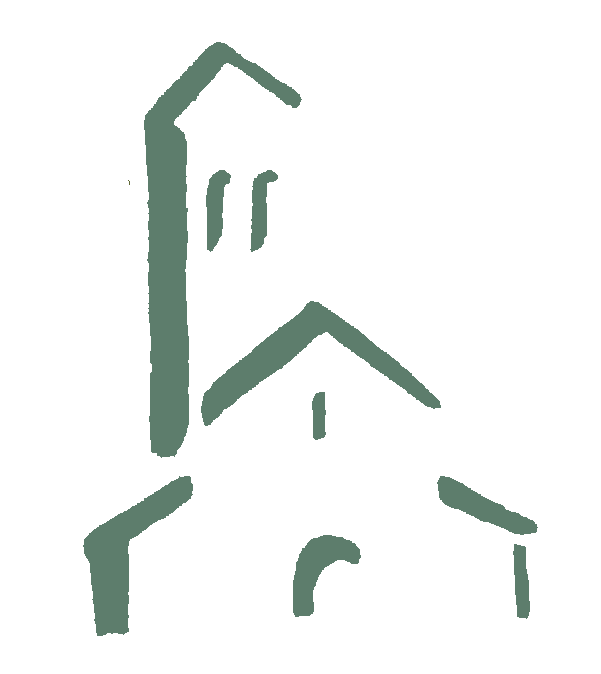 Abadía de Santa Escolásticawww.santaescolastica.com.ar/preparando-el-domingo   